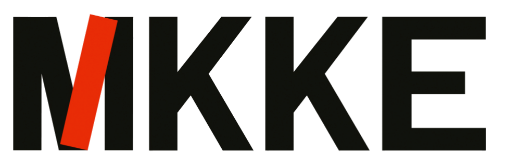 Prices do not include VAT!	Company details		Company details	Full name of the companyMailing addressContact personContact person’s e-mail addressBilling addressTax numberName of the company for the stand signName of co-exhibitor, distribution of square metersNoteStand registrationStand registrationStand registrationStand registrationPlease select only one!Please select only one!Please select only one!Please select only one!Fully equipped standFully equipped standEmpty stand areaEmpty stand areaPrice: €180 / m²Price: €180 / m²Price: €160 / m²Price: €160 / m²6 m²6 m²12 m²12 m²m²m²Equipped outdoor pavillonEquipped outdoor pavillonThe empty stand area does not containany shelves or walls.The empty stand area does not containany shelves or walls.Price: €150 / m²Price: €150 / m²The empty stand area does not containany shelves or walls.The empty stand area does not containany shelves or walls.6 m²The empty stand area does not containany shelves or walls.The empty stand area does not containany shelves or walls.12 m²The empty stand area does not containany shelves or walls.The empty stand area does not containany shelves or walls.m²The empty stand area does not containany shelves or walls.The empty stand area does not containany shelves or walls.ConfirmationConfirmationConfirmationConfirmationWe hereby apply for the reservation of the above stated stand and accept all the attached terms and conditions of participation for the 27th International Book Festival Budapest.We hereby apply for the reservation of the above stated stand and accept all the attached terms and conditions of participation for the 27th International Book Festival Budapest.We hereby apply for the reservation of the above stated stand and accept all the attached terms and conditions of participation for the 27th International Book Festival Budapest.We hereby apply for the reservation of the above stated stand and accept all the attached terms and conditions of participation for the 27th International Book Festival Budapest.DateSignature